2020 Silent Auction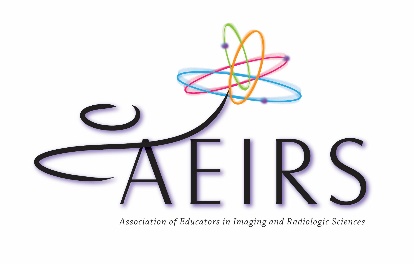 Donate an item to the AEIRS silent auction. All proceeds go into the AEIRS Research Education and Advancement Fund. Complete all information on this donation form Bring your silent auction donation to the annual meeting registration desk along with this completed form. You will receive a tax receipt after the annual meeting. Item:   Description:	 		  Donated by:	  Estimated Value:	                                                                                       Minimum Bid:											$1 increments only	 Name									                                   Bid 			__________________________________________________________  $______________________________________________________________________________  $______________________________________________________________________________  $______________________________________________________________________________  $______________________________________________________________________________  $______________________________________________________________________________  $______________________________________________________________________________  $______________________________________________________________________________  $______________________________________________________________________________  $______________________________________________________________________________  $______________________________________________________________________________  $______________________________________________________________________________  $______________________________________________________________________________  $______________________________________________________________________________  $______________________________________________________________________________  $______________________________________________________________________________  $______________________________________________________________________________  $______________________________________________________________________________  $______________________________________________________________________________  $______________________________________________________________________________  $______________________________________________________________________________  $______________________________________________________________________________  $______________________________________________________________________________  $______________________________________________________________________________  $____________________